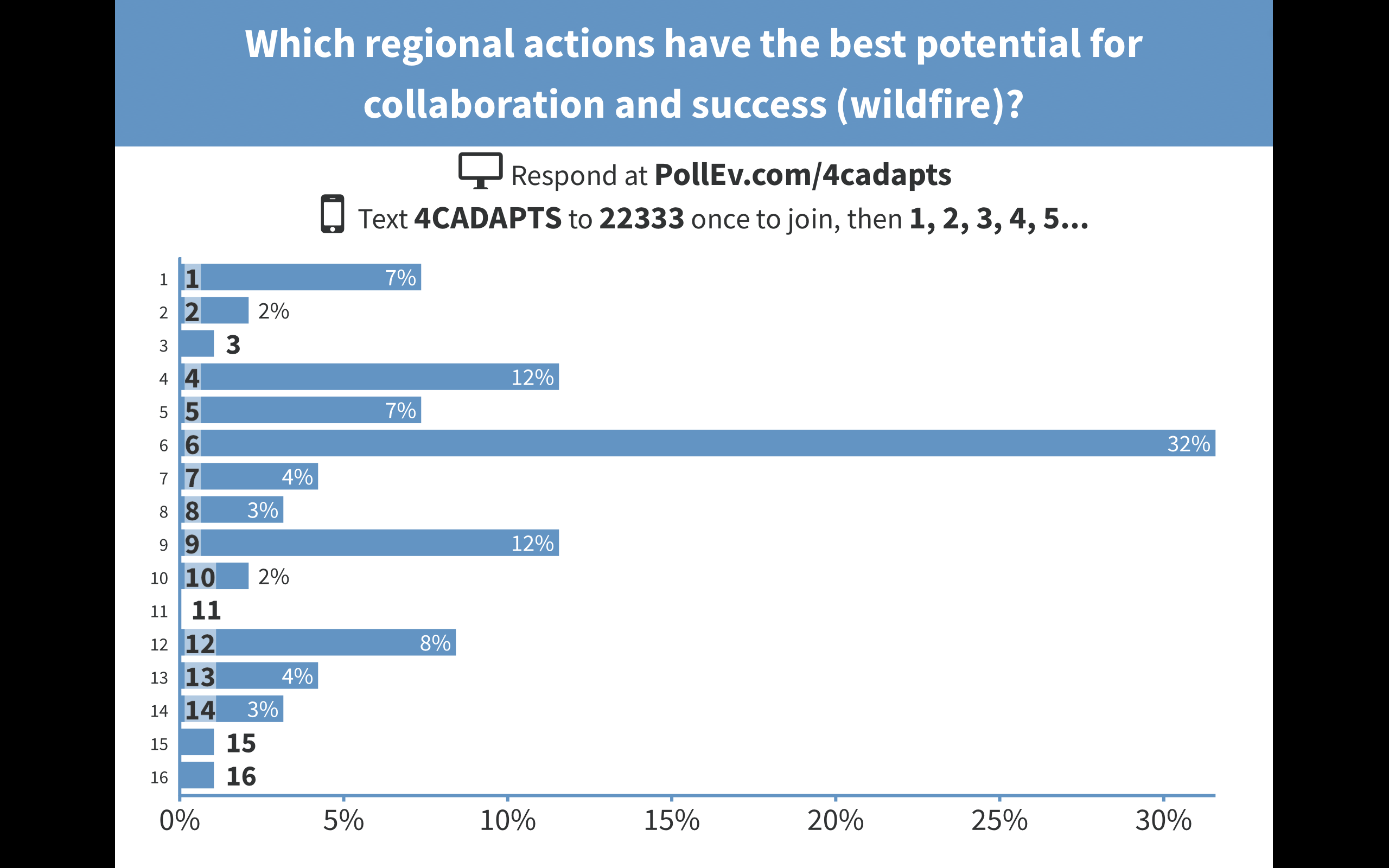 Wildfire: Voting ListContact lifeline and critical Services assessmentAsses water / energy connectionJobs housing balance vulnerability seasonal WorkforceMulti hazard assessmentRegional fire response assessment. Water / Supply etc.Regional no build easement downsizing in critical fire areasBonds for fire mitigation projectsWork with agricultural communities to improve resilienceElectrical upgradesUpgrades to housingUpgrades to fire response infrastructureRegional evacuation StrategiesRegional collaboration knowledge sharing and resources Share fuel reduction strategies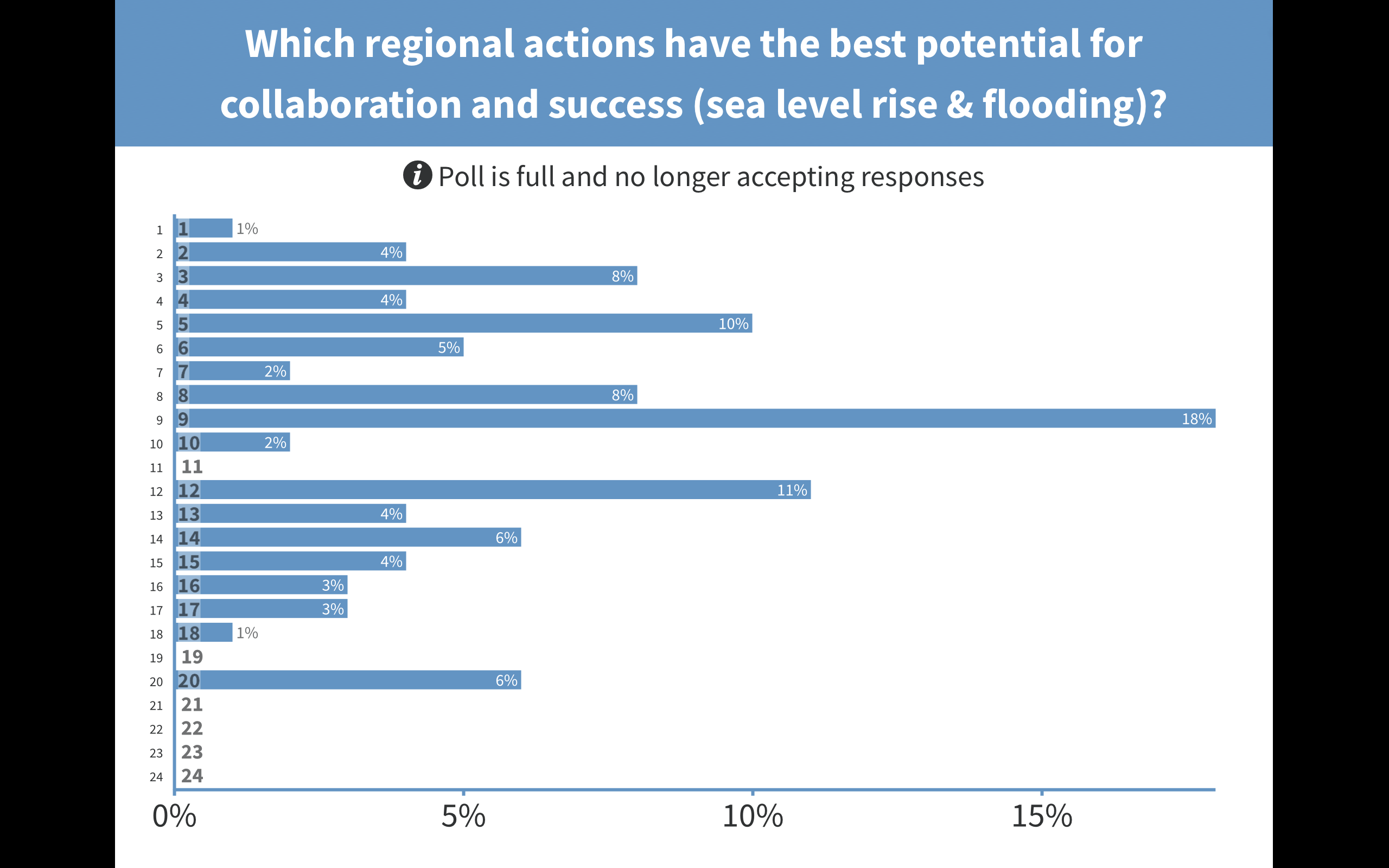 Sea Level Rise: Voting ListStudy Transportation Network: identified alternate transit routesAssess Critical ServicesStudy dynamics of coastal armoring (impacts & feasibility)Costs to tourism business etc.Intentional EJIdentify and maintain areas for access/ tourismUtilized tourism money to fundEducate within the communities50-year retreat planBackup power for power plantSaltwater injectionRestore sand dunesAcquire upland areasNotify property owners of risksBuild adaptive capacity for zoning and permitsUpdate sediment planRetrofit utility lines and all utilitiesAlternative transportation network along coast roadPrioritize opportunity to move main road inlandRelocate critical infrastructure inland